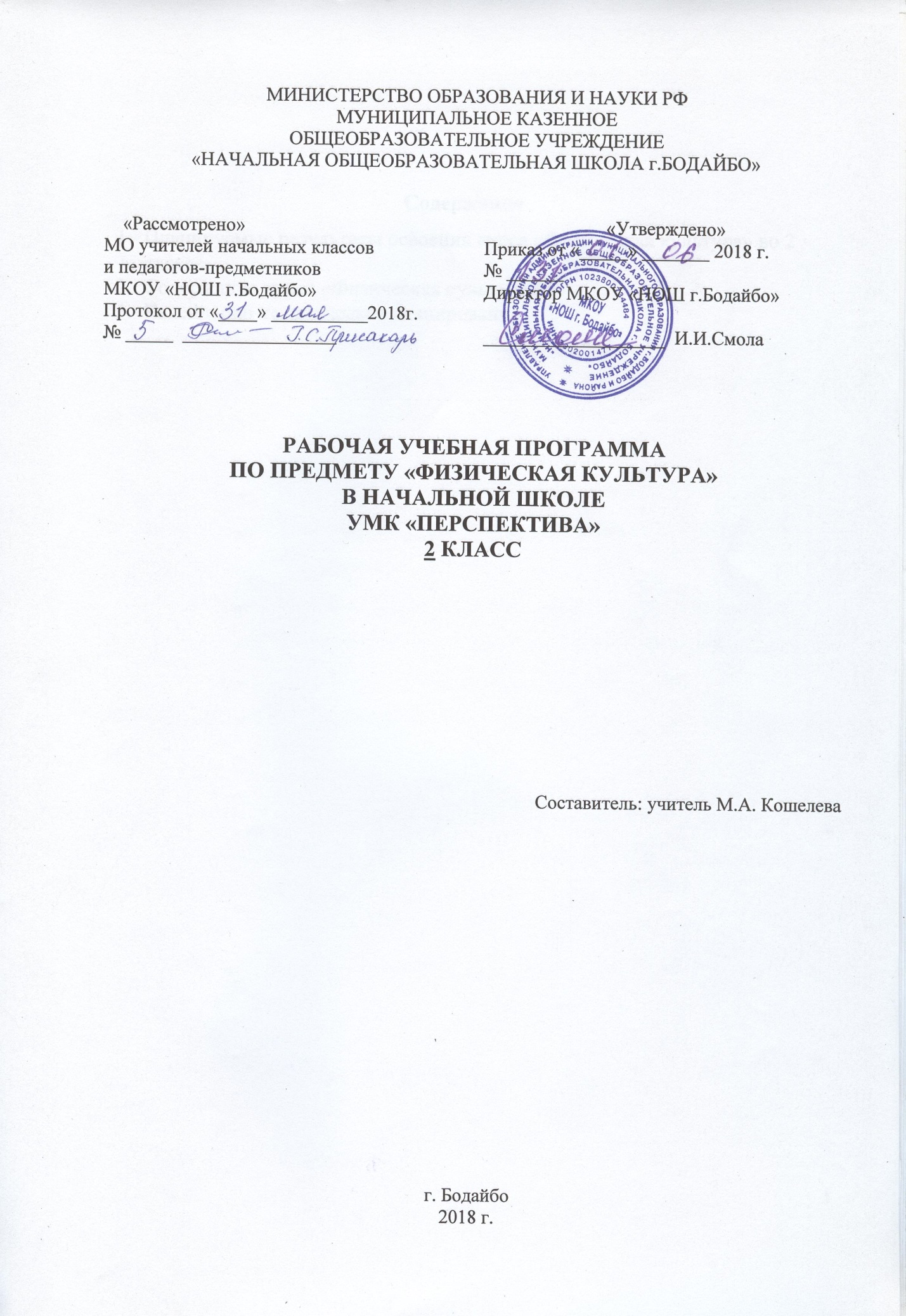 СодержаниеПланируемые результаты освоения курса «Физическая культура» во       2 классе.Содержание курса «Физическая культура».Календарно-тематическое планирование.Рабочая программа по физической культуре составлена на основе- требований к результатам освоения ООП НОО (ст. 12 ФЗ от 29 декабря 2012 года № 273 ФЗ «Об образовании в Российской Федерации», пункт 19.5 федерального государственного образовательного стандарта начального общего образования, утверждённого приказом Министерства образования и науки Российской Федерации от 6 октября 2009 года № 373);- Письма «О рабочих программах учебных предметов» Департамента Государственной политики в сфере общего образования Министерства образования и науки Российской Федерации от 28 октября 2015 г.  № 08-1786;- Примерных  программ Министерства образования и науки РФ, созданных на основе федерального компонента государственного образовательного стандарта, //М.: «Просвещение», 2011 год;- Учебного плана МКОУ «НОШ г. Бодайбо» на 2018-2019 учебный год.Рабочая программа ориентирована на использование учебника для 2 класса начальной школы А.П. Матвеев «Физическая культура», //М.: «ПРОСВЕЩЕНИЕ», 2013 год.ОБЩАЯ ХАРАКТЕРИСТИКА УЧЕБНОГО  ПРЕДМЕТАЦелью учебной программы по физической культуре является формирование у учащихся начальной школы основ здорового образа жизни, развитие интереса и творческой самостоятельности в проведении разнообразных форм занятий физической культурой. Реализация данной цели обеспечивается содержанием учебного предмета дисциплины «Физическая культура», в качестве которого выступает физкультурная (двигательная) деятельность человека, ориентированная на укрепление и сохранение здоровья, развитие физических качеств и способностей, приобретение определенных знаний, двигательных навыков и умений.Реализация цели учебной программы соотносится с решением следующихобразовательных задач:– укрепление здоровья школьников посредством развития физических качеств и повышения функциональных возможностей жизнеобеспечивающих систем организма;– совершенствование жизненно важных навыков и умений посредством обучения подвижным играм, физическим упражнениям и техническим действиям из базовых видов спорта;– формирование общих представлений о физической культуре, ее значении в жизни человека, роли в укреплении здоровья, физическом развитии и физической подготовленности; – развитие интереса к самостоятельным занятиям физическими упражнениями, подвижным играм, формам активного отдыха и досуга;– обучение простейшим способам контроля за физической нагрузкой, отдельными показателями физического развития и физической подготовленности. Базовым результатом образования в области физической культуры в начальной школе является освоение учащимися основ физкультурной деятельности с общеразвивающей направленностью. Освоение предмета данной деятельности способствует не только активному развитию физической природы занимающихся, но и формированию у них психических и социальных качеств личности, которые во многом обусловливают становление и последующее формирование универсальных способностей(компетенций) человека. Универсальность компетенций определяется в первую очередь широкой их востребованностью каждым человеком, объективной необходимостью для выполнения различных видов деятельности, выходящих за рамки физкультурной деятельности.  В число универсальных компетенций, формирующихся в начальной школе в процессе освоения учащимися предмета физкультурной деятельности с общеразвивающей направленностью, входят:– умение организовывать собственную деятельность, выбирать и использовать средства для достижения ее цели;– умение активно включаться в коллективную деятельность, взаимодействовать со сверстниками в достижении общих целей;– умение доносить информацию в доступной, эмоционально яркой форме впроцессе общения и взаимодействия со сверстниками и взрослыми людьми.Место учебного предмета в учебном плане  Рабочая программа основного начального образования по физической культуре составлена в соответствии с количеством часов, указанных в Базисном плане образовательных учреждений общего образования. Предмет «Физическая культура» изучается в начальной школе в объеме не менее 270 ч, из них в I классе – 66 ч, а со II по IV классы – по 68 ч ежегодно.  На основании Примерных программ Минобрнауки РФ, содержащих требования к минимальному объему содержания образования по предметному курсу, и с учётом стандарта конкретного образовательного учреждения реализуется программа базового уровня.  В рабочей программе выстроена система учебных занятий (уроков) и педагогических средств, с помощью которых формируются универсальные учебные действия, дано учебно-методическое обеспечение, что представлено в табличной форме ниже.СТРУКТУРА КУРСА   В предлагаемой программе учебные разделы выделены в соответствии с двигательной деятельностью: «Знания о физической культуре», «Способы двигательной деятельности», «Физическое совершенствование».  Содержание раздела «Знания о физической культуре» разработано в соответствии с основными направлениями развития познавательной активности человека: знания о природе (медико-биологические основы деятельности); знания об обществе (историко-социологические основы деятельности).  Раздел «Способы двигательной деятельности» содержит представления о структурной организации предметной деятельности, исполнения и контроля.  Содержание раздела «Физическое совершенствование» ориентировано на гармоничное физическое развитие школьников, их всестороннюю физическую подготовленность и укрепление здоровья. Данный раздел включает жизненно важные навыки и умения, подвижные игры и двигательные действия из видов спорта, а также общеразвивающие упражнения с различной функциональной направленностью.  Настоящая программа соотносит учебное содержание с содержанием базовых видов спорта, которые представлены в соответствующих тематических разделах: «Гимнастика с основами акробатики», «Легкая атлетика», «Подвижные и спортивные игры», «Лыжная подготовка». При этом каждый тематический раздел программы дополнительно включает подвижные игры, которые по своему содержанию и направленности согласуются с соответствующим  видом спорта. Допускается для бесснежных районов РФ заменять тему «Лыжная подготовка» на углублённое освоение содержания тем «Гимнастика» и «Подвижные игры».  В разделе «Общеразвивающие упражнения» предлагаются упражнения, которые распределены по разделам базовых видов спорта и дополнительно сгруппированы внутри разделов по признакам функционального воздействия на развитие основных физических качеств.ОПИСАНИЕ ЦЕННОСТНЫХ ОРИЕНТИРОВ СОДЕРЖАНИЯ УЧЕБНОГО ПРЕДМЕТА  Содержание учебного предмета «Физическая культура» направлено на воспитание творческих, компетентных и успешных граждан России, способных к активной самореализации в личной, общественной и профессиональной деятельности. В процессе освоения курса у учащихся начальной школы укрепляется здоровье, формируются общие и специфические учебные умения, способы познавательной и предметной деятельности.СОДЕРЖАНИЕ УЧЕБНОГО ПРЕДМЕТАЗНАНИЯ О ФИЗИЧЕСКОЙ КУЛЬТУРЕ  Физическая культура. Что такое физические упражнения, их отличия от естественных движений; представления об основных физических качествах: силе, быстроте, выносливости, гибкости, ловкости и координации движений, об измерении уровня развития основных физических качеств.  Из истории физической культуры. История зарождения древних Олимпийских игр; история возникновения первых спортивных соревнований; появление мяча, упражнений и игр с мячом.  Физические упражнения. Физические упражнения, их влияние на физическое развитие и развитие физических качеств. Физическая подготовка и ее связь с развитием основных физических качеств.СПОСОБЫ ФИЗИЧЕСКОЙ ДЕЯТЕЛЬНОСТИ  Самостоятельные занятия. Выполнение простейших закаливающих процедур, комплексов упражнений для формирования правильной осанки, развития мышц туловища и основных физических качеств, упражнений, развивающих быстроту, равновесие, совершенствующих точность броска малого мяча; проведение оздоровительных занятий в режиме дня (утренняя зарядка, физкультминутки).Самостоятельные игры и развлечения. Организация и проведение подвижных игр (на спортивных площадках и в спортивных залах).ФИЗИЧЕСКОЕ СОВЕРШЕНСТВОВАНИЕ  Физкультурно-оздоровительная деятельность. Комплексы физических упражнений для утренней зарядки, физкультминуток, занятий по профилактике и коррекции нарушений осанки.  Комплексы упражнений на развитие физических качеств.  Комплексы дыхательных упражнений. Гимнастика для глаз.  Спортивно-оздоровительная деятельность. Гимнастика с основами акробатики. Организующие команды и приемы. Повороты кругом с разделением по команде «Кругом! Раз-два!»; перестроение в две шеренги и колонны; передвижение в колонне с разной дистанцией и темпом, по «диагонали», «противоходом».  Акробатические упражнения. Из положения лежа на спине стойка на лопатках (согнув и выпрямив ноги); кувырок вперед в группировке; из стойки на лопатках полупереворот назад в стойку на коленях; кувырок назад в группировке.  Гимнастические упражнения прикладного характера. Прыжки со скакалкой. Передвижение по гимнастической стенке. Преодоление полосы препятствий с элементами лазанья и перелезания, переползания, упражнения на низкой перекладине: вис на согнутых руках, вис стоя спереди, сзади, с завесом одной и двумя ногами.  Легкая атлетика. Низкий старт с последующим ускорением, бег с изменением темпа; челночный бег 3х10 м.  Прыжковые упражнения: прыжки с поворотом на 180˚ и 360˚; прыжок в высоту с прямого разбега.  Броски: броски набивного мяча (1 кг) снизу из положения стоя и в седе.  Метание: метание малого мяча или мешочка из-за головы на дальность.  Лыжная подготовка. Передвижение на лыжах: попеременным двухшажным и одновременным одношажным ходом; спуски с горки; подъём «лесенкой» и «ёлочкой»; торможение «плугом».  Подвижные и спортивные игры.  На материале гимнастики с основами акробатики: игровые задания с  использованием строевых упражнений, упражнений на внимание, силу, ловкость, и координацию.  На материале легкой атлетики: прыжки, бег , метание и броски; упражнения на координацию, выносливость и быстроту.  На материале лыжной подготовки: эстафеты в передвижении на лыжах, упражнения на выносливость и быстроту.  На материале спортивных игр:  Футбол: остановка катящегося мяча подошвой и внутренней стороной стопы; ведение мяча правой и левой ногой с остановками по сигналу, с обводкой стоек. Игры «Метко в цель», «Бросок ногой».  Баскетбол: передвижение по площадке в стойке баскетболиста, приставным шагом правым и левым боком, остановка в шаге и прыжком; ведение мяча с остановкой по сигналу и с последующей передачей и броском.  Волейбол: нижняя подача, подбрасывание мяча на определённую высоту и бросок на заданное расстояние.  Общеразвивающие упражнения: (на материале гимнастики с основами акробатики: развитие гибкости, координации, силовых способностей, формирование осанки; на материале лёгкой атлетики: развитие координации, быстроты, выносливости, силовых способностей; на материале лыжной подготовки: развитие координации, выносливости).РЕЗУЛЬТАТЫ ИЗУЧЕНИЯ УЧЕБНОГО ПРЕДМЕТАБазовым результатом образования в области физической культуры в начальной школе является освоение учащимися основ физкультурной деятельности. Кроме того, предмет «Физическая культура» способствует развитию личностных качеств учащихся и является средством формирования у обучающихся универсальных способностей (компетенций), которые выражаются в метапредметных результатах образовательного процесса и активно проявляются в разнообразных видах деятельности (культуры).Универсальными компетенциями учащихся являются:умения организовывать собственную деятельность, выбирать и использовать средства для достижения её цели;умения активно включаться в коллективную деятельность, взаимодействовать со сверстниками в достижении общих целей;умения доносить информацию в доступной, эмоциональной, яркой форме в процессе общения и взаимодействия со сверстниками и взрослыми людьми.Личностные результаты:активное включение в общение и взаимодействие со сверстниками на принципах уважения и доброжелательности, взаимопомощи и сопереживания;проявление  положительных качеств  личности и управление своими эмоциями в различных (нестандартных) ситуациях и условиях;проявление дисциплинированности, трудолюбия и упорства в достижении поставленных целей;оказание  бескорыстной  помощи своим сверстникам, нахождение с ними общего языка и общих интересов.Метапредметные результаты:характеристика явления (действия и поступки), их объективная оценку на основе освоенных знаний и имеющегося опыта;обнаружение ошибок при выполнении учебных заданий, отбор способов их исправления;общение и взаимодействие со сверстниками на принципах взаимоуважения и взаимопомощи, дружбы и толерантности;обеспечение защиты и сохранности природы во время активного отдыха и занятий физической культурой;организация самостоятельной деятельности с учётом требований её безопасности, сохранности инвентаря и оборудования, организации места занятий;планирование собственной деятельности, распределение нагрузки и организация отдыха в процессе ее выполнения;анализ и объективная оценка результатов собственного труда, поиск возможностей и способов их улучшения;видение красоты движений, выделение и обоснование эстетических признаков в движениях и передвижениях человека;оценка красоты телосложения и осанки, сравнение их с эталонными образцами;управление эмоциями при общении со сверстниками и взрослыми;технически правильное выполнение двигательных  действий из базовых видов спорта, использование их в игровой и соревновательной деятельности.Предметные результаты:планирование занятия физическими упражнениями в режиме дня, организация отдыха  и досуга с использованием средств физической культуры;изложение фактов истории развития физической культуры, характеристика её роли и значения в жизнедеятельности человека;представление о том, что такое физические упражнения и чем они отличаются от естественных движений;представление о том, что такое основные физические качества: сила, быстрота, выносливость, гибкость, ловкость и координация движений;представление об измерении уровня развития основных физических качеств;изложение фактов зарождения Олимпийских игр;изложение фактов истории возникновения первых спортивных соревнований;изложение фактов истории появления мяча, упражнений с мячом;представление физической культуры как средства укрепления здоровья, физического развития и физической подготовки человека;измерение индивидуальных показателей физического развития, развитие основных физических качеств;оказание посильной помощи и моральной поддержки сверстникам при выполнении учебных заданий, доброжелательное и уважительное отношение при объяснении ошибок и способов их устранения;организация и проведение со сверстниками подвижных игр и элементов соревнований, осуществление их объективного судейства;бережное обращение с инвентарём и оборудованием, соблюдение требований техники безопасности к местам проведения занятий;взаимодействие со сверстниками по правилам проведения подвижных игр и соревнований;выполнение жизненно важных двигательных навыков и умений различными способами, в различных условиях;выполнение технических действий из базовых видов спорта, применение их в игровой и соревновательной деятельности;нахождение отличительных особенностей в выполнении двигательного действия разными учениками, выделение отличительных признаков и элементов.ПЛАНИРУЕМЫЕ РЕЗУЛЬТАТЫПо окончании начальной школы учащиеся должны уметь:планировать занятия физическими упражнениями в режиме дня, использовать средства физической культуры в проведении своего отдыха и досуга;излагать факты истории развития физической культуры, характеризовать её роль и значение в жизни человека;использовать физическую культуру как средство укрепления здоровья, физического развития и физической подготовленности человека;измерять (познавать) индивидуальные показатели физического развития (длины и массы тела) и развития основных физических качеств;оказывать посильную помощь и моральную поддержку сверстникам, при выполнении учебных заданий, проявлять доброжелательное и уважительное отношение при объяснении ошибок и способов их устранения; организовывать и проводить со сверстниками подвижные игры и элементарные соревнования, осуществлять их объективное судейство;соблюдать требования техники безопасности к местам проведения занятий физической культурой;организовывать и проводить занятия физической культурой с разной целевой направленностью, подбирать для них физические упражнения и выполнять их с заданной дозировкой нагрузки;характеризовать физнагрузку по показателям частоты пульса;выполнять простейшие акробатические и гимнастические комбинации на высоком качественном уровне;выполнять технические действия из базовых видов спорта, применять их в игровой и соревновательной деятельности;выполнять жизненно важные двигательные навыки и умения различными способами, в различных условиях.ДЕМОНСТРИРОВАТЬ УРОВЕНЬ ФИЗИЧЕСКОЙ ПОДГОТОВЛЕННОСТИЦЕЛЕВАЯ ОРИЕНТАЦИЯ НАСТОЯЩЕЙ РАБОЧЕЙ ПРОГРАММЫ В ПРАКТИКЕ КОНКРЕТНОГО ОБРАЗОВАТЕЛЬНОГО УЧРЕЖДЕНИЯ  Настоящая рабочая программа учитывает особенности класса. В 2 классе учащиеся в процессе занятий физической культурой укрепляют здоровье, совершенствуют физические качества, осваивают определенные двигательные действия, активно развивают мышление, творчество и самостоятельность с учетом индивидуальных и возрастных особенностей. Кроме того, в классе осуществляется подготовка учеников с высокими показателями физического развития и физической подготовки к спортивным соревнованиям, смотрам, эстафетам.КРИТЕРИИ И НОРМЫ ОЦЕНКИ ЗНАНИЙ ОБУЧАЮЩИХСЯ  При оценивании успеваемости учитываются индивидуальные возможности, уровень физического развития и двигательные возможности, последствия заболеваний учащихся.Классификация ошибок и недочетов, влияющих на снижение оценкиМелкими ошибками считаются такие, которые не влияют на качество и результат выполнения. К мелким ошибкам в основном относятся неточность отталкивания, нарушение ритма, неправильное исходное положение, «заступ» при приземлении.Значительные ошибки – это такие, которые не вызывают особого искажения структуры движений, но влияют на качество выполнения, хотя количественный показатель ниже предполагаемого ненамного. К значительным ошибкам относятся:старт не из требуемого положения;отталкивание далеко от планки при выполнении прыжков в длину, высоту;бросок мяча в кольцо, метание в цель с наличием дополнительных движений;несинхронность выполнения упражнения.Грубые ошибки – это такие, которые искажают технику движения, влияют на качество и результат выполнения упражнения.Характеристика цифровой оценки (отметки)Оценка «5» выставляется за качественное выполнение упражнений, допускается наличие мелких ошибок.Оценка «4» выставляется, если допущено не более одной значительной ошибки и несколько мелких.Оценка «3» выставляется, если допущены две значительные ошибки и несколько грубых. Но ученик при повторных выполнениях может улучшить результат.Оценка «2» выставляется, если упражнение просто не выполнено. Причиной невыполнения является наличие грубых ошибок.В 2– 4 классах оценка за технику ставится лишь при выполнении упражнений в равновесии, лазанье, с элементами акробатики, при построениях, перестроениях, ходьбе. В остальных видах (бег, прыжки, метание, броски, ходьба) необходимо учитывать результат: секунды, количество, длину, высоту.ОПИСАНИЕ МАТЕРИАЛЬНО-ТЕХНИЧЕСКОЙ БАЗЫДополнительная литература:Примерная основная образовательная программа образовательного учреждения. Начальная школа / сост. Е.С. Савинов. – 2-е изд., перераб. – М.: Просвещение, 2010 – 204 с. – (Стандарты второго поколения).Примерные программы по учебным предметам. Начальная школа: в 2 ч. Ч. 2. – М.: Просвещение, 2011. – 231 с. – (Стандарты второго поколения).2. Интернет-ресурсы:   Официальный сайт УМК «Перспектива». – Режим доступа: http://www.prosv.ru/perspektiva/info.aspx?ob__no=12371.Технические средства обучения:Музыкальный центр.Мегафон.4.Экранно-звуковые пособия:Аудиозаписи.5. Учебно-практическое оборудование:Козел гимнастический.Перекладина гимнастическая (пристеночная).Скамейка гимнастическая жесткая (4 м; 2 м).Комплект навесного оборудования (перекладина, мишени для метания, тренировочные баскетбольные щиты).Мячи: набивной 1 кг, мяч малый (теннисный), мяч малый (мягкий), мячи баскетбольные, мячи волейбольные, мячи футбольные.Скакалка детская.Мат гимнастический.Обруч пластиковый детский.Планка для прыжков в высоту.Стойка для прыжков в высоту.Рулетка измерительная.Кегли.Флажки.Аптечка.Контрольные упражненияУровеньУровеньУровеньУровеньУровеньУровеньКонтрольные упражнениявысокийСреднийНизкийвысокийсреднийнизкийКонтрольные упражненияМальчикиМальчикиМальчикиДевочкиДевочкиДевочкиПодтягивание на низкой перекладине из виса лежа, кол-во раз14 – 168 – 135 – 713 – 158 – 125 – 7Прыжок в длину с места, см143 – 150128 – 142119 – 127136 – 146118 – 135108 – 117Наклон вперед, не сгибая ног в коленяхКоснуться лбом коленКоснуться ладонями полаКоснуться пальцами полаКоснуться лбом коленКоснуться ладонями полаКоснуться пальцами полаБег 30 м с высокого старта, сек6,0 – 5,86,7 – 6,17,0 – 6,86,2 – 6,06,7 – 6,37,0 – 6,8Бег 1000 мБез учета времениБез учета времениБез учета времениБез учета времениБез учета времениБез учета времени